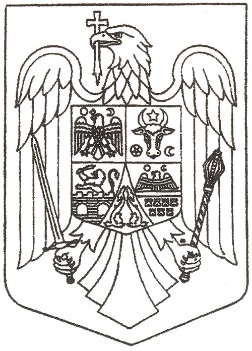 HOTĂRÂREAnr. 34 din 20 aprilie 2023privind aprobarea Studiului de fezabilitate și a indicatorilor tehnico - economici  pentru obiectivul de investiții ”Construire locuințe de serviciu pentru specialiști din sănătate și învățământ din Comuna Acățari”Având în vedere temeiurile juridice, respectiv prevederile:În conformitate cu prevederile art. 129 alin. (2) lit. b) şi alin. (4) lit. d) din OUG 57/2019 privind Codul Administrativ, cu modificările și completările ulterioare;Legea nr. 273/2006 privind finanțele publice locale, cu modificările și completările ulterioare;Planul Național de Redresare și Reziliență, Componenta C10 – Fondul Local, Investiția I.2 – Construirea de locuințe pentru tineri/locuințe de serviciu pentru specialiști din sănătate și învățământ Ghidul Specific – Condiții de accesare a fondurilor europene aferente Planului Național de Redresare și Reziliență în cadrul apelului de proiecte PNRR/2022/C10/I2, Componenta C10 – Fondul Local, Investiția I.2 – Construirea de locuințe pentru tineri/locuințe de serviciu pentru specialiști din sănătate și învățământ prevederile HG nr. 907/2016 privind etapele de elaborare și conținutul-cadru al documentațiilor tehnico-economice aferente obiectivelor/proiectelor de investiții finanțate din fonduri publice;analizând indicatorii tehnico – economici ai proiectului ”Construire locuințe de serviciu pentru specialiști din sănătate și învățământ din Comuna Acățari”,în temeiul prevederilor art. 139 alin. (1) și celor ale art. 196 alin. (1) lit. a) din OUG 57/2019 privind Codul Administrativ, cu modificările și completările ulterioare,luând act de: referatul de aprobare prezentat de către primarul Comunei Acățari, în calitatea sa de inițiator, înregistrat cu nr. 2656/ 2023;raportul compartimentului de resort din cadrul aparatului de specialitate al primarului, înregistrat cu nr. 2679/ 2023, raportul comisiei de specialitate a Consiliului Local AcățariConsiliul Local al Comunei Acățari adoptă prezenta hotărâre.Art.  1. – Se aprobă studiul de fezabilitate pentru proiectul „Construire locuințe de serviciu pentru specialiști din sănătate și învățământ din Comuna Acățari”.Art.  2. – Se aprobă indicatorii tehnico – economici, ”Detalierea indicatorilor tehnico-economici şi a valorilor acestora în conformitate cu documentația tehnico-economică”, conform Anexei nr. 1, care face parte integrantă din prezenta hotărâre.Art. 3. Aducerea la îndeplinire a prezentei hotărâri se asigură de către Primarul Comunei Acățari, dl. Osváth Csaba, prin aparatul de specialitate.Art. 4. Prezenta hotărâre se comunică, prin grija secretarului general al comunei, în termenul prevăzut de lege, Primarului Comunei Acățari și Instituției Prefectului - Județul Mureș şi se aduce la cunoștință publică prin afișare.Preşedinte de şedinţă,Magyari  Zoltan				Contrasemnează,								  Secretar general,									     Jozsa Ferenc